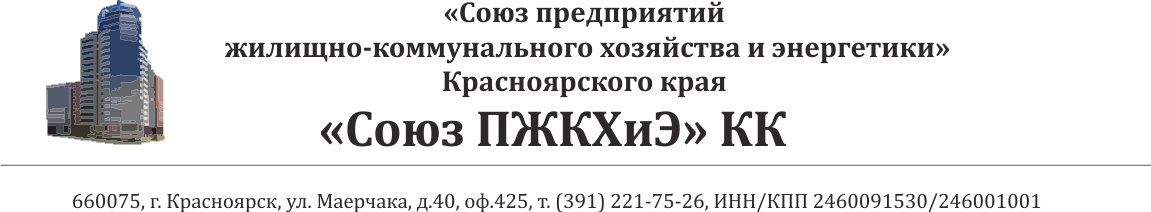  ПРОТОКОЛ   № 6 заседания правления Союза предприятий жилищно-коммунальногохозяйства и энергетики Красноярского краяот 6 апреля  2016г.Присутствовали:члены правления -Коваль А.В. - генеральный директор АО «Красноярсккрайгаз».Лобышев Г.М. - генеральный директор ООО УК «Ваш партнер плюс». Малашина Ю.М. - директор по дополнительным услугам ПАО «Красноярскэнергосбыт».  Супрун С.А. - директор МП «Муниципальная управляющая компания». Брюзгин С.В. - директор ООО «Жилищно-эксплуатационный комплекс».Борсин А.А. – председатель правления ТСЖ «Виктория».Гончеров О.В. - директор ООО УК «Красжилсервис».Приглашенные:Игнатова Т.А. - председатель Красноярской краевой территориальной организации профсоюза работников жизнеобеспечения.Доброгорская И.Л. - генеральный директор ООО УК «Континент».Бубенко С.Ю. - директор ООО  УК «Радий».Токмакова Л.В. - и.о. директора МКУ г. Красноярска «Управление по работе с ТСЖ и развитию местного самоуправления».Колесникова Е.В. - главный редактор газеты «ЖКХ ПОСТ».Сигбатулин Х.Р. - первый заместитель директора краевого учебного Центра.Веженкова О.Ю. - генеральный директор ООО «Компания по управлению жилищным фондом «ЮСТАС» г. Красноярск. Воронин И.А. - генеральный директор муниципальное унитарное предприятие «Жилищно-коммунальное хозяйство, г. Лесосибирска». Майер А.А. - директор ООО «Жилконсалтинг» г. Ачинск.Дидковская Т.А. - зам. генерального директора ООО «Городская управляющая компания «Жилищный фонд» г. Красноярск.  Носкова Л.В. - председатель правления ТСЖ «Веста» г. Красноярск.Стрельников В.С. - председатель ТСЖ «Калининец» г. Красноярск.Вел заседание правления председатель правления Коваль А.В. Повестка заседания правления: Прием в члены  Союза предприятий ЖКХ и энергетики Красноярского  края: - ООО «Компания по управлению жилищным фондом «ЮСТАС» г. Красноярск - генеральный директор Веженкова О.Ю.- муниципальное унитарное предприятие «Жилищно-коммунальное хозяйство, г. Лесосибирска» - генеральный директор Воронин И.А.- ООО «Жилконсалтинг» г. Ачинск - директор Майер А.А.- ООО «Городская управляющая компания «Жилищный фонд» г. Красноярск  - генеральный директор Жавнова Н.В.- ТСЖ «Веста» г. Красноярск – председатель правления Носкова Л. В.- ООО «СеверныйБыт» г. Норильск – генеральный директор Оробинская Н. Г.- ТСЖ «Калининец» г. Красноярск – председатель Стрельников В.С.- МУП г. Красноярска «Управление зеленого строительства»- генеральный директор Панов А.И.Докладчик: Коваль А.В. - председатель правления Союза.О реализации постановления Правительства Красноярского края № 217-п от 30.04.2015г «Об утверждении нормативов потребления коммунальной услуги по отоплению в жилых и нежилых помещениях в многоквартирных домах и жилых домов на территориях отдельных муниципальных образований Красноярского края» и периодичности оплаты за отопление населением.Докладчик: Доброгорская И.Л. - генеральный директор ООО УК « Континент».Содокладчик: Бубенко С.Ю. – директор ООО УК «Радий».3.Утверждение структуры Союза в окончательном варианте.Докладчик: Гончеров О.В.-заместитель председателя правления Союза.Утверждение руководителей секций Союза.Докладчик: Гончеров О.В.- заместитель председателя правления Союза.О подготовке к общему собранию членов Союза.Докладчик: Коваль А.В.- председатель правления Союза.Об участии в межрегиональной отраслевой конференции «Город. ЖКХ. Экология».Докладчик: Коваль А.В. - председатель правления Союза.Об итогах деятельности Союза  за 6 месяцев.Докладчик: Коваль А.В.- председатель правления  Союза.Об утверждении Регламента подготовки и проведения заседаний Правления Союза.Докладчик: Коваль А.В. - председатель правления Союза.РЕШИЛИ:По первому вопросу.Принять в члены Союза предприятий ЖКХ и энергетики  Красноярского края: - ООО «Компания по управлению жилищным фондом «ЮСТАС» г. Красноярск - генеральный директор Веженкова О.Ю.;- муниципальное унитарное предприятие «Жилищно-коммунальное хозяйство, г. Лесосибирска» - генеральный директор Воронин И.А.;- ООО «Жилконсалтинг» г. Ачинск - директор Майер А.А.;- ООО «Городская управляющая компания «Жилищный фонд» г. Красноярск  - генеральный директор Жавнова Н.В.;- ТСЖ «Веста» г. Красноярск – председатель правления Носкова Л. В.;- ООО «СеверныйБыт» г. Норильск – генеральный директор Оробинская Н. Г.;- ТСЖ «Калининец» г. Красноярск – председатель Стрельников В.С.;- МУП г. Красноярска «Управление зеленого строительства»- генеральный директор Панов А.И.По второму вопросу.Заслушали информацию Доброгорской И.Л. (прилагается) и выступления присутствующих членов Союза:Бубенко С.Ю. - непонятен механизм направлением средств, полученных РСО с применением повышающих коэффициентов при оплате  за коммунальные ресурсы;Лобышев Г.М.- постоянные изменения, вносимые правительством Красноярского края и Министерством строительства и жилищно-коммунального хозяйства Красноярского края в части начисления за потребляемые коммунальные ресурсы жителям в МКД у большинства жителей вызывает непонимания и недовольства населения в связи с применением повышающих коэффициентов при отсутствии приборов учета как общедомовых так и индивидуальных.Предлагаю отменить повышающие коэффициенты на воду и водоотведение в случае отсутствия общедомовых приборов учета;Дидковская Т.А. - предлагаю отсрочить применение действия постановления Правительства РФ № 354 от 06.05.2011г в части оплаты за коммунальные услуги с применением повышающих коэффициентов и новых  нормативов до 1 сентября 2016г.;Брюзгин С.В. - согласен с коллегами, необходимо обобщить все наши предложения и направить в министерство строительства и жилищно-коммунального хозяйства Красноярского края для рассмотрения. Кроме того, надо  обсудить вопрос с участием ресурсников, куда направляются  средства  уплаченные населением с применением повышающих коэффициентов. По закону должны направляться на реализацию мероприятий по энергосбережению, население об этом не знает.  После обсуждения вопроса единогласно решили:поручить Доброгорской И.Л. Бубенко С.Ю. Дидковской Т.А в срок до 12 апреля 2016г. обобщить все поступившие предложения, и дать им  оценку на предмет соответствия их действующему федеральному и региональному законодательству, подготовить сводную информацию для рассмотрения министерством строительства и жилищно-коммунального хозяйства Красноярского края.По третьему вопросу.Заслушав информацию Гончерова О.В., об окончательном варианте структуры Союза состоящей из 7 секций, Решили:Утвердить  единогласно  структуру Союза (прилагается).По четвертому вопросу.Заслушав информацию Гончерова О.В. об утверждении руководителей секций Союза, Решили:утвердить руководителями секций Союза- управление и содержание жилищного фонда и лифтов Сидирову И.И., генерального директора ООО УК «Холмсервис»;- благоустройства, озеленения, содержания дорог и территорий, ритуальных услуг Панова А.И, генерального директора МУП г. Красноярска «Управление зеленого строительства»;- аналитической работы, общественных организаций и СМИ Стрижнева И.А., директора МКУУ г. Красноярска «Управление по работе с ТСЖ и развитию местного самоуправления»;- консультационно-правового сопровождения  Дидковскую Т.А., заместителя генерального директора по правовым вопрросам ООО ГУК «Жилфонд»;- кадровой политики и охраны труда Куцака В.В., директора краевого учебного Центра. По пятому вопросу.Решили: поручить техническому специалисту Союза  Соколову А.О.в срок до 18 апреля 2016г сформировать повестку общего собрания членов Союза,  определить дату проведения и согласовать с заместителями правления Союза; повестку собрания довести до сведения всех членов Союза.По шестому вопросу.Решили:- принять участие 11-13 мая 2016г в межрегиональной отраслевой конференции «Город. ЖКХ. Экология».-поручить техническому специалисту Союза Соколову А.О. определить список участников конференции, перечень круглых столов участия членов Союза, список докладчиков и темы выступлений в срок до 15 апреля 2016г.7. По седьмому вопросу.Заслушав информацию Гончерова О.В. об итогах деятельности работы Союза за 6 месяцев 2015-  2016гг Решили:принять к сведению информацию и поручить техническому специалисту Соколову А.О. разместить её на сайте Союза в срок до 7.04.2016.г8. По восьмому вопросу.В целях  своевременной  подготовки вопросов на заседание правления Союза и оперативного их рассмотрения Решили: - утвердить Регламент подготовки и проведения заседаний Правления Союза предприятий ЖКХ энергетики КК;- техническому специалисту Союза Соколову А.О. в трехдневный срок направить членам правления Союза данный регламент электронной почтой.Утвердить дату и время проведения следующего заседания  правления Союза    28 апреля 2016г. в 14.00час.Председатель правления Союза предприятийЖКХ и энергетики  КК		 		А.В. Коваль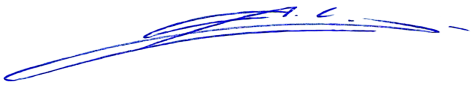 